TEHNISKĀ SPECIFIKĀCIJA Nr. TS 1603.042 v1Riepu montāžas iekārta, vieglajam transportamAttēlam ir informatīvs raksturs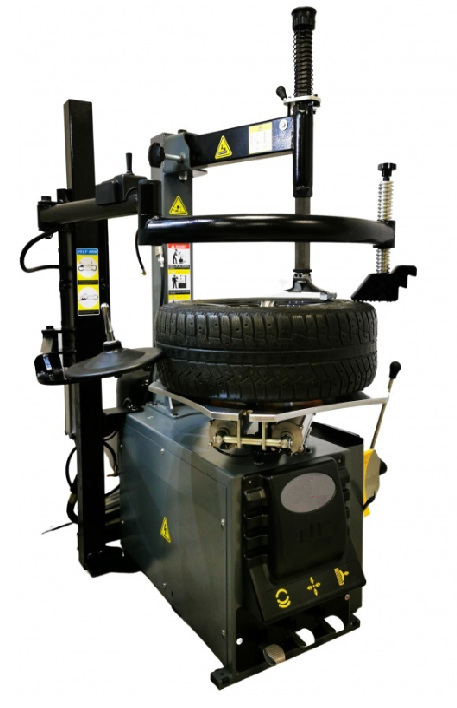 Nr.AprakstsMinimālā tehniskā prasībaPiedāvātās preces konkrētais tehniskais aprakstsAvotsPiezīmesVispārīgā informācijaVispārīgā informācijaVispārīgā informācijaRažotājs (nosaukums, ražotnes atrašanās vieta).Norādīt informāciju1603.042 Riepu montāžas iekārta, vieglajam transportam (darbināms no elektrotīkla)   Norādīt pilnu preces tipa apzīmējumuPreces marķēšanai pielietotais EAN kods, ja precei tāds ir piešķirtsNorādīt vērtībuNorādīt vai, izmantojot EAN kodu, ražotājs piedāvā iespēju saņemt digitālu tehnisko informāciju par preci (tips, ražotājs, tehniskie parametri, lietošanas instrukcija u.c.)Norādīt informācijuParauga piegādes laiks tehniskajai izvērtēšanai (pēc pieprasījuma), darba dienasNorādīt vērtībuStandartiStandartiStandartiCE marķējums, atbilstoši Eiropas direktīvai 2006/42/EC par mašīnāmAtbilstDokumentācijaDokumentācijaDokumentācijaPielikumā, kā atsevišķs fails iesniegts preces attēls, kurš atbilst sekojošām prasībām: ".jpg" vai “.jpeg” formātā;izšķiršanas spēja ne mazāka par 2Mpix;ir iespēja redzēt  visu preci un izlasīt visus uzrakstus, marķējumus uz tā;attēls nav papildināts ar reklāmu.AtbilstOriģinālā lietošanas instrukcija sekojošās valodāsLV un ENTehniskā informācijaTehniskā informācijaTehniskā informācijaDiska minimālais diametrs12"Diska maksimālais diametrs26”Maksimālais riteņa diametrs ≥ 1140 mmMaksimālais riteņa platums≥ 200 mmMotora jauda≤ 1.5 kWKonstrukcijaKonstrukcijaKonstrukcijaPneimatiski saliekama montāžas kolonnaAtbilstMontāžas galvas automātiska pozicionēšanaAtbilstAutomātiski salokāma montāžas kolonnaAtbilstKonstrukcijā integrēts triecien pumpētājsAtbilstKonstrukcijā integrēta pēdu vadības riepu piepūšanas sistēma ar manometru.AtbilstSaspiests gaiss barošanas avots 8-10 bar AtbilstObligātā komplektācijaObligātā komplektācijaObligātā komplektācijaIekārta, montāžas lāpstiņas, pretslīdes fiksatori un citas komplektā paredzētās palīgierīces riepu montāžai un demontāžaiAtbilst